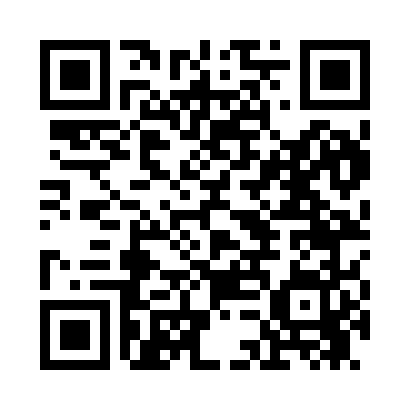 Prayer times for Shutesbury, Massachusetts, USAMon 1 Jul 2024 - Wed 31 Jul 2024High Latitude Method: Angle Based RulePrayer Calculation Method: Islamic Society of North AmericaAsar Calculation Method: ShafiPrayer times provided by https://www.salahtimes.comDateDayFajrSunriseDhuhrAsrMaghribIsha1Mon3:325:1712:544:578:3110:152Tue3:335:1712:544:578:3010:153Wed3:345:1812:544:578:3010:144Thu3:345:1812:544:578:3010:145Fri3:355:1912:544:588:3010:136Sat3:365:2012:554:588:2910:127Sun3:375:2012:554:588:2910:128Mon3:385:2112:554:588:2810:119Tue3:395:2212:554:588:2810:1010Wed3:405:2212:554:588:2810:0911Thu3:425:2312:554:588:2710:0812Fri3:435:2412:554:588:2610:0813Sat3:445:2512:564:588:2610:0714Sun3:455:2612:564:578:2510:0615Mon3:465:2612:564:578:2510:0516Tue3:485:2712:564:578:2410:0317Wed3:495:2812:564:578:2310:0218Thu3:505:2912:564:578:2210:0119Fri3:515:3012:564:578:2210:0020Sat3:535:3112:564:578:219:5921Sun3:545:3212:564:568:209:5722Mon3:565:3312:564:568:199:5623Tue3:575:3412:564:568:189:5524Wed3:585:3512:564:568:179:5325Thu4:005:3612:564:558:169:5226Fri4:015:3712:564:558:159:5027Sat4:035:3812:564:558:149:4928Sun4:045:3912:564:548:139:4729Mon4:065:4012:564:548:129:4630Tue4:075:4112:564:548:119:4431Wed4:085:4212:564:538:109:43